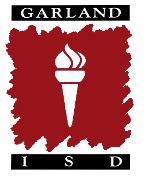 Club Hill ElementaryPóliza de Participación de Padres de FamiliaLa escuela Club Hill reconoce que la educación de un niño es una responsabilidad compartida por la escuela y la familia durante el tiempo que el niño pasa en escuela. Para apoyar la meta que todos los niños tengan éxito académico y en su vida, la escuela y los padres deben trabajar juntos como socios.La reunión anual se llevará a cabo para informar a los padres de la participación de la  escuela en el Título I, para explicar los requisitos del Título I, y para informar de los derechos de padres que estén involucrados en el Titulo I. La escuela tendrá la reunión a una hora conveniente para los padres y ofrecerá reuniones adicionales para padres participantes, por ejemplo por la mañana o la tarde, de modo que la mayoría de los padres puedan atender. La escuela invitará a todos los padres de los niños que participan en el programa del Título I de la escuela y los animará a atender.Los padres contribuirán en el planeamiento, la revisión, la mejora de la póliza de participación de los padres y en el desarrollo de un programa escolar de una manera organizada, frecuente, y oportuna.Se reclutarán a voluntarios para desempeñar servicios en el Comité de Mejoramiento del Plantel Escolar (CIT-por sus siglas en Inglés) y para el Comité de Consulta de Padres (PAC-por sus siglas en Inglés).El CIT será responsable del desarrollo conjunto del plan escolar y el PAC será responsable del desarrollo conjunto de la Póliza de Participación de Padres. El CIT y el PAC se reunirán mensualmente para tratar necesidades de la escuela relacionadas con el plan escolar y la Póliza de Participación de Padres. Los padres tendrán la oportunidad de comentar respecto al plan escolar y a la Póliza de Participación de Padres cuando sean publicados a la comunidad.Una revisión anual, una evaluación, y una revisión de la Póliza de Participación de los Padres y del plan escolar ocurrirán en el semestre de la primavera  e incluirán a padres a través de encuestas y cuestionarios así como el CIT.Los padres de niños participantes recibirán información sobre programas del Título I en un formato fácil de comprender y uniforme. Los padres con discapacidades pueden solicitar información en formatos alternativos siempre y cuando sea posible. Los padres recibirán la información en un lenguaje que pueda entender siempre que sea posible.Sistema de teléfono automatizado, notas y boletines de noticias de la escuela Página de Internet de la escuela La información proporcionada a los padres sobre los programas del Título I incluye una descripción y explicación del plan de estudios, exámenes y niveles del rendimiento escolar. La escuela dará a padres esta información de las siguientes maneras:Reuniones anuales de Título I y conferencias regulares entre maestros y padres Reuniones del Título I y Noches de la familia a través del año  Carpetas (folders) semanales y boletines de noticias del salón de clases  Reuniones de nivel de grado y Noche de conocer a la maestra Informes de Progreso Académico y boleta de calificaciones Cada padre recibirá un informe sobre el rendimiento académico en los exámenes estatales de lectura y matemáticas.  Los padres podrán solicitar reuniones regulares para dar sugerencias y para participar como sea apropiado en decisiones acerca de la educación de los estudiantes.  La escuela responderá a cualquier sugerencia tan pronto como sea posible. A través de reuniones convenidas con el Representante del Título I de participación de padresA través de reuniones con el maestro del estudiante que puede incluir el Representante del Tίtulo I de participación de padres, la directora, y otro personal apropiado A través de reuniones con el Equipo de Apoyo del estudiante La escuela dará al distrito cualquier comentario de los padres si el plan escolar no es satisfactorio para los padres de los niños que atienden la escuela ShorehavenLos padres de los niños que atienden la escuela Shorehaven pueden entregar comentarios escritos al maestro del niño, al Representante del Título I de Participación de Padres, o a la directora de la escuela.Para construir y apoyar una sociedad fuerte entre la escuela, los padres, y la comunidad, y mejorar el rendimiento escolar del estudiante, la escuela Shorehaven hará lo siguiente: La escuela ayudará a padres a entender mejor los estándares del estado y del distrito, los exámenes y cómo supervisar el  progreso de su niño.  Conferencias regulares entre maestros y padres  Reuniones del Título I y Noches de la Familia a través del año  Carpetas (folders) semanales,  boletines de noticias semanales del salón de clases  Noche de Conocer a la Maestra,  Informes de Progreso Académico, boleta de CalificacionesCada padre recibirá un informe sobre el rendimiento académico en los exámenes estatales de lectura y matemáticas Los materiales y el entrenamiento para ayudar a padres a trabajar con su niño serán proporcionados. Noche ciencias, conferencias entre maestros y padres Clase en línea de Gradebook, carpetas semanales El desarrollo profesional para los maestros, directores, y otro personal de la escuela, será proporcionado, con la asistencia de padres, en las áreas siguientes: El valor del trabajo con los padres y las maneras en que los padres ayudan a sus niños a tener éxito y apoyar la escuela Cómo comunicarse y trabajar con los padres como socios iguales  Cómo ejecutar y coordinar programas para los padres Cómo construir lazos entre los padres y la escuela La escuela trabajará con otros programas de participación de padres cuando sea apropiadoPadres como MaestrosNiños SaludablesEl Representante de Participación de Padres asegurará que la información relacionada con la escuela y programas para padres, juntas, y otras actividades se enviarán de una forma que los padres fácilmente puedan entender, cuando sea posible, en su lenguaje.Copias de todos los boletines, mensajes telefónicos, y otras noticias serán archivadas como documentación por el Representante del Título I de Participación de Padres.Apoyo razonable se proveerá para actividades de participación de padres.Fondos alocados para participación de padres se gastarán en actividades que se hayan acordadoMaestros suplentes se proveerán para que los maestros puedan participar en actividades de participación de padres.Materiales y refrigerio se proveerá cuando sea posibleOrganizaciones comunitarias y negocios son invitados a participar en actividades de participación de padres.Negocios locales son miembros activos de nuestro Comité de Mejoramiento del Plantel EscolarAsociación entre organizaciones y negocios es coordinado por Garland ISD Education Foundation.La escuela Club Hill está dedicada al éxito de todos los estudiantes.  Trabajaremos con padres para asegurar que nuestro programa de Título I sea efectivo en desarrollar estudiantes que logren sus metas.Responsabilidades compartidas para Alto Logro Académico del EstudianteComo parte de la Póliza de Participación del Padre, un Acuerdo entre Escuela y Padres se desarrollará juntamente con los padres de familia.  Este Acuerdo indicará como padres, todo el personal educativo, y estudiantes trabajaran juntos para mejorar el logro estudiantil.